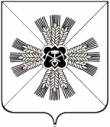 КЕМЕРОВСКАЯ ОБЛАСТЬПРОМЫШЛЕННОВСКИЙ МУНИЦИПАЛЬНЫЙ РАЙОНАДМИНИСТРАЦИЯ ТАРАБАРИНСКОГО СЕЛЬСКОГО ПОСЕЛЕНИЯПОСТАНОВЛЕНИЕот «23» сентября 2015г. №55-пс.ТрудО проведении открытого по форме подачи предложений аукциона на право заключения договора аренды земельных участков В целях эффективного использования земельных ресурсов района, руководствуясь п.1. ст.39.6, 39.11, 39.12 Земельного кодекса Российской Федерации:1. Провести открытый по форме подачи предложений аукцион на право заключения договора аренды земельного участка с кадастровым номером 42:11:0114002:39, площадью 50991+/-79 кв.м., расположенный по адресу: Кемеровская область, Промышленновский район,  на юго-восток от с. Труд,  для птицеводства.	Категория земель: земли сельскохозяйственного назначения.	Разрешенное использование земельного участка: птицеводство.2. Определить начальный размер арендной платы земельного участка, согласно отчету независимого оценщика, в размере 15000 рублей в год, шаг аукциона в размере 3 % (450 рублей), размер задатка 10 % (1500 рублей). Определить срок аренды – на 10 лет. 3. Администрации Тарабаринского сельского поселения опубликовать на официальном сайте torgi.gov.ru.          3.1. извещение о проведении аукциона не менее чем за 30 дней до даты проведения аукциона. 3.2. протокол о результатах аукциона – в течение одного рабочего дня со дня подписания протокола.3.3. информацию о результатах аукциона в месячный срок со дня заключения договора аренды земельного участка.4. Контроль за исполнением настоящего постановления оставляю за собой.                   Глава Тарабаринского сельского поселения                                           С.А.ФедарюкЛИСТ  СОГЛАСОВАНИЯК проекту постановления  администрации Тарабаринского сельского поселения: О проведении открытого по форме подачи предложений аукциона по продаже земельного участка.    Должность           Ф.И.О.          Подпись     Дата согласованияПредседатель КУМИУдовиченко Н.В.Заместитель председателя КУМИДевялтовская Г.В.Готовил:Гопта Л.А.